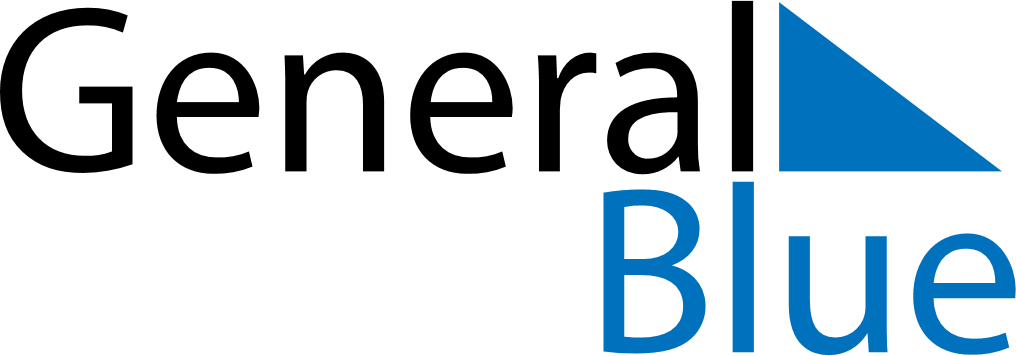 November 2024November 2024November 2024November 2024November 2024November 2024Andenes, Nordland, NorwayAndenes, Nordland, NorwayAndenes, Nordland, NorwayAndenes, Nordland, NorwayAndenes, Nordland, NorwayAndenes, Nordland, NorwaySunday Monday Tuesday Wednesday Thursday Friday Saturday 1 2 Sunrise: 8:19 AM Sunset: 2:58 PM Daylight: 6 hours and 39 minutes. Sunrise: 8:23 AM Sunset: 2:54 PM Daylight: 6 hours and 30 minutes. 3 4 5 6 7 8 9 Sunrise: 8:28 AM Sunset: 2:49 PM Daylight: 6 hours and 20 minutes. Sunrise: 8:33 AM Sunset: 2:44 PM Daylight: 6 hours and 11 minutes. Sunrise: 8:38 AM Sunset: 2:39 PM Daylight: 6 hours and 1 minute. Sunrise: 8:43 AM Sunset: 2:35 PM Daylight: 5 hours and 51 minutes. Sunrise: 8:48 AM Sunset: 2:30 PM Daylight: 5 hours and 41 minutes. Sunrise: 8:53 AM Sunset: 2:25 PM Daylight: 5 hours and 31 minutes. Sunrise: 8:58 AM Sunset: 2:20 PM Daylight: 5 hours and 21 minutes. 10 11 12 13 14 15 16 Sunrise: 9:03 AM Sunset: 2:15 PM Daylight: 5 hours and 11 minutes. Sunrise: 9:08 AM Sunset: 2:10 PM Daylight: 5 hours and 1 minute. Sunrise: 9:14 AM Sunset: 2:05 PM Daylight: 4 hours and 50 minutes. Sunrise: 9:19 AM Sunset: 1:59 PM Daylight: 4 hours and 40 minutes. Sunrise: 9:25 AM Sunset: 1:54 PM Daylight: 4 hours and 29 minutes. Sunrise: 9:30 AM Sunset: 1:49 PM Daylight: 4 hours and 18 minutes. Sunrise: 9:36 AM Sunset: 1:43 PM Daylight: 4 hours and 7 minutes. 17 18 19 20 21 22 23 Sunrise: 9:42 AM Sunset: 1:38 PM Daylight: 3 hours and 55 minutes. Sunrise: 9:48 AM Sunset: 1:32 PM Daylight: 3 hours and 43 minutes. Sunrise: 9:55 AM Sunset: 1:26 PM Daylight: 3 hours and 31 minutes. Sunrise: 10:01 AM Sunset: 1:20 PM Daylight: 3 hours and 19 minutes. Sunrise: 10:08 AM Sunset: 1:14 PM Daylight: 3 hours and 6 minutes. Sunrise: 10:15 AM Sunset: 1:07 PM Daylight: 2 hours and 52 minutes. Sunrise: 10:22 AM Sunset: 1:01 PM Daylight: 2 hours and 38 minutes. 24 25 26 27 28 29 30 Sunrise: 10:30 AM Sunset: 12:53 PM Daylight: 2 hours and 23 minutes. Sunrise: 10:39 AM Sunset: 12:45 PM Daylight: 2 hours and 6 minutes. Sunrise: 10:48 AM Sunset: 12:37 PM Daylight: 1 hour and 48 minutes. Sunrise: 10:59 AM Sunset: 12:27 PM Daylight: 1 hour and 27 minutes. Sunrise: 11:12 AM Sunset: 12:14 PM Daylight: 1 hour and 1 minute. Sunset: 12:53 AM Daylight: 0 hours and 0 minutes. Sunset: 12:53 AM Daylight: 0 hours and 0 minutes. 